Государственное бюджетное  образовательное учреждение Свердловской области для детей, нуждающихся в психолого-педагогической и медико-социальной помощи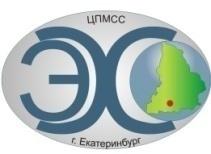 Центр психолого-медико-социального сопровождения «Эхо»ГБОУ СО «ЦПМСС «Эхо»I Межрегиональной дистанционной олимпиады по физике среди учащихся 8, 9, 10 классов общеобразовательных организаций для детей с нарушенным слухомВ олимпиаде приняли участие шесть образовательных организаций:ГБОУ СО «Центр психолого-медико-социльного сопровождения „Эхо“» г. Екатеринбург;ГБОУ «Специальная (коррекционная) школа–интернат № 1 первого вида» г. Энгельса, Саратовская область;«Специальная (коррекционная) образовательная школа-интернат для детей с нарушенным слухом 1, 2 вида» (отделение для слабослышащих) г. Пермь; ГКОУ СО «Нижнетагильская СКОШИ», г. Нижний Тагил;Специальная (Коррекционная) Общеобразовательная Школа-интернат № 89, г. Екатеринбург.Число учащихся, принявших участие в олимпиаде, — 22 человека, из них в конкурсе участвовали 18 человек, вне конкурса — 4 человека. Учащиеся 11-го класса СКОШ I, II вида, г. Пермь: Поляков Михаил, Захваткин Евгений, Орехов Алексей, Чертоляс Роман, — выбыли из конкурса, так как олимпиада по Положению проводилась среди учащихся 8, 9 и 10 классов.Призовые места распределились следующим образом:8 класс	Первое место — Баранов Григорий, ГКОУ СО «Нижнетагильская СКОШИ», г. Нижний Тагил, 39 баллов; 	Второе место — Мусыченко Анастасия, ГБОУ «Специальная (коррекционная) школа–интернат № 1 первого вида», г. Энгельс, 38 баллов.9 класс	Первое место — Малюгин Данил, ГБОУ СО «Центр психолого-медико-социльного сопровождения „Эхо“», г. Екатеринбург, 32 балла;	Второе место — Степанов Никита, ГБОУ СО «Центр психолого-медико-социльного сопровождения „Эхо“», г. Екатеринбург, 29 баллов;	Третье место — Кулай Дарья, ГБОУ СО «Центр психолого-медико-социльного сопровождения „Эхо“», г. Екатеринбург, 23 балла.10 класс	Первое место поделили Шлегель Николай и Курбатов Антон, г. Энгельс, а также Краснопёрова Юлия и Будилов Андрей, ГКОУ СО «Нижнетагильская СКОШИ», г. Нижний Тагил, у всех 40 баллов;	Второе место — Быстрова Алёна, ГКОУ СО «Нижнетагильская СКОШИ», г. Нижний Тагил, 39 баллов;	Третье место — Кадцына Мария, ГКОУ СО «Нижнетагильская СКОШИ», г. Нижний Тагил, 37 баллов.Протокол № 1от 29.01.2015Место проведения олимпиадыГБОУ СО ЦПМСС, г. ЕкатеринбургОрганизатор в ЦентреКузнецова Тамара Сергеевна, учитель физикиЧлены жюриСерегина Ирина Ивановна, заместитель директора по учебно-коррекционной  работе ГБОУ СО «ЦПМСС «Эхо»;Кузнецова Тамара Сергеевна, учитель физики ГБОУ СО «ЦПМСС «Эхо»;Могильчак Вадим Владленович, учитель информатики ГБОУ СО «ЦПМСС «Эхо».Циовкин Юрий Юрьевич, доктор физико-математических наук, профессор кафедры естественно-научного и математического образования Института развития образования Свердловской области;    Сероштанова Наталья Юрьевна, сотрудников кафедры «Информационных технологий» Института развития образования Свердловской области.Тема олимпиадыИспользование внутренней энергии топлива в тепловых двигателях. (200-летие строительства первого парохода в России).Дата проведения олимпиады29 января 2015 г.Председатель жюри:Ю. Ю. ЦиовкинЧлены жюри:Н. Ю. СероштановаИ. И. СерёгинаТ. С. КузнецоваВ. В. Могильчак